В целях определения местоположения границ образуемых и изменяемых земельных участков, с учетом протокола публичных слушаний и заключения о результатах публичных слушаний, в соответствии с Градостроительным кодексом Российской Федерации, решением Совета депутатов города Новосибирска от 21.05.2008 № 966 «О Порядке подготовки документации по планировке территории города Новосибирска», постановлением мэрии города Новосибирска от 30.10.2013 № 10239 «Об утверждении проекта планировки центральной части города Новосибирска», руководствуясь Уставом города Новосибирска, ПОСТАНОВЛЯЮ:1. Утвердить проект межевания территории квартала 07-23б в границах проекта планировки центральной части города Новосибирска (приложение).2. Департаменту строительства и архитектуры мэрии города Новосибирска разместить постановление на официальном сайте города Новосибирска в информационно-телекоммуникационной сети «Интернет».3. Департаменту информационной политики мэрии города Новосибирска в течение семи дней со дня издания постановления обеспечить опубликование постановления.4. Контроль за исполнением постановления возложить на заместителя мэра города Новосибирска – начальника департамента строительства и архитектуры мэрии города Новосибирска.Кухарева2275050ГУАиГПриложениек постановлению мэриигорода Новосибирскаот 10.04.2017 № 1521ПРОЕКТмежевания территории квартала 07-23б в границах проекта планировки центральной части города НовосибирскаЧертеж межевания территории с отображением красных линий, утвержденных в составе проекта планировки территории, линий отступа от красных линий в целях определения места допустимого размещения зданий, строений, сооружений, границ образуемых и изменяемых земельных участков на кадастровом плане территории, условных номеров образуемых земельных участков, границ территорий объектов культурного наследия, границ зон с особыми условиями использования территорий, границ зон действия публичных сервитутов (приложение).____________Приложениек проекту межевания территории квартала 07-23б в границах проекта планировки центральной части города НовосибирскаЧЕРТЕЖ
межевания территории с отображением красных линий, утвержденных в составе проекта планировки территории, линий отступа от красных линий в целях определения места допустимого размещения зданий, строений, сооружений, границ образуемых и изменяемых земельных участков на кадастровом плане территории, условных номеров образуемых земельных участков, границ территорий объектов культурного наследия, границ зон с особыми условиями использования территорий,
границ зон действия публичных сервитутовУсловные обозначения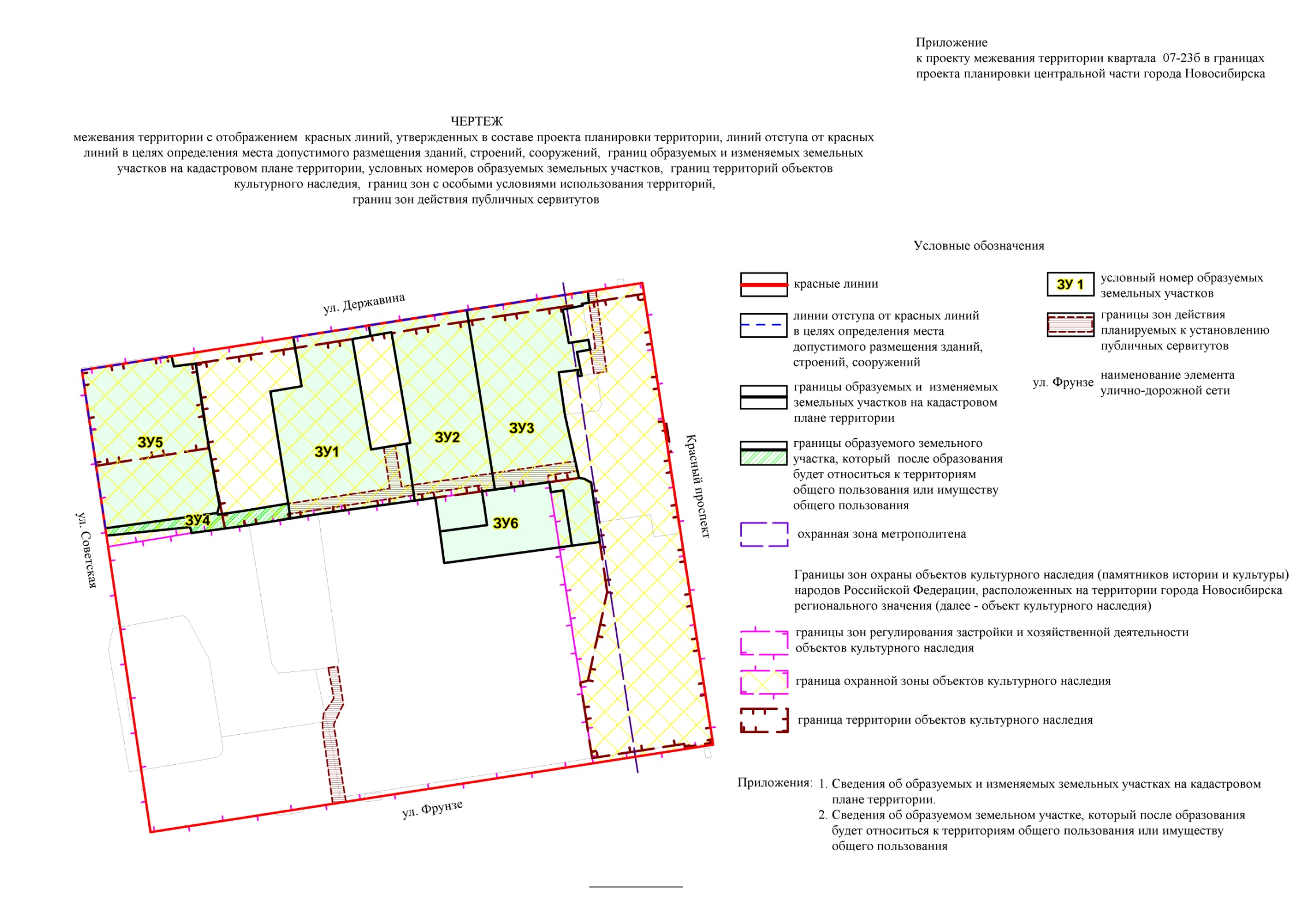 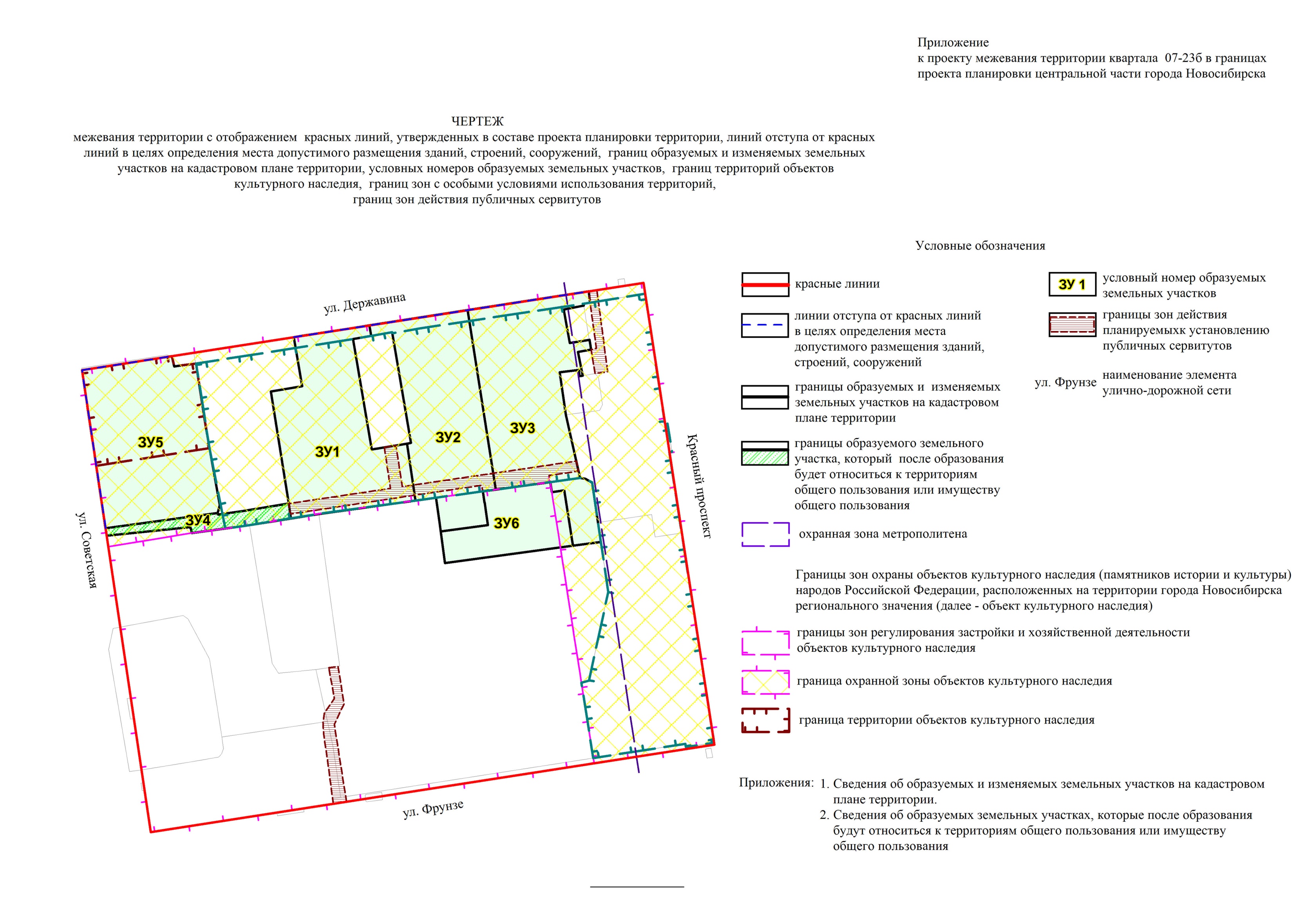 _____________Приложение 1 к чертежу межевания территории                с отображением красных линий, утвержденных в составе проекта планировки территории, линий отступа от красных линий в целях определения места допустимого размещения зданий, строений, сооружений, границ образуемых и изменяемых земельных участков на кадастровом плане территории, условных номеров образуемых земельных участков, границ территорий объектов культурного наследия, границ зон с особыми условиями использования территорий, границ зон действия публичных сервитутовСВЕДЕНИЯоб образуемых и изменяемых земельных участках на кадастровом плане территории____________Приложение 2 к чертежу межевания территории                 с отображением красных линий, утвержденных в составе проекта планировки территории, линий отступа от красных линий в целях определения места допустимого размещения зданий, строений, сооружений, границ образуемых и изменяемых земельных участков на кадастровом плане территории, условных номеров образуемых земельных участков, границ территорий объектов культурного наследия, границ зон с особыми условиями использования территорий, границ зон действия публичных сервитутовСВЕДЕНИЯоб образуемом земельном участке, который после образования будет относитьсяк территориям общего пользования или имуществу общего пользования____________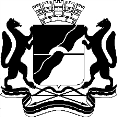 МЭРИЯ ГОРОДА НОВОСИБИРСКАПОСТАНОВЛЕНИЕОт  	  10.04.2017		№          1521	О проекте межевания территории квартала 07-23б в границах проекта планировки центральной части города НовосибирскаМэр города НовосибирскаА. Е. ЛокотьУсловный номер земельного участка на чертежеУчетный номеркадастрового кварталаНаименование вида разрешенного использования образуемого земельного участка в соответствии с проектом планировки территорииПлощадь образуемых и изменяемых земельных участков и их частей, гаАдресземельного участка12345ЗУ 154:35:101200Среднеэтажная жилая застройка0,2497Российская Федерация, Новосибирская область, город Новосибирск, Красный проспект, 51/5ЗУ 254:35:101200Среднеэтажная жилая застройка0,2390Российская Федерация, Новосибирская область, город Новосибирск, Красный проспект, 51/4ЗУ 354:35:101200Среднеэтажная жилая застройка0,2781Российская Федерация, Новосибирская область, город Новосибирск, Красный проспект, 51/3ЗУ 454:35:101200Земельные участки (территории) общего пользования 0,0344Российская Федерация, Новосибирская область, город Новосибирск, ул. Советская, (38)ЗУ 554:35:101200Образование и просвещение 0,2710Российская Федерация, Новосибирская область, город Новосибирск, ул. Советская, 38ЗУ 654:35:101200Спорт 0,1004Российская Федерация, Новосибирская область, город Новосибирск, Красный проспект, (51/3)Итого:1,1726Условный номер земельного участка на чертежеУчетный номер кадастрового кварталаНаименование вида разрешенного использования образуемого земельного участка в соответствии с проектом планировки территорииПлощадь земельного участка, гаАдресземельного участка12345ЗУ 454:35:101200Земельные участки (территории) общего пользования0,0344Российская Федерация, Новосибирская область, город Новосибирск, ул. Совет-ская, (38)Итого:0,0344